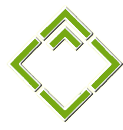 To keep or to expand (the instrument)? The October 2018 publication GLOBAL GOVERNANCE – Compliance and Conformance with U.K. MSA and Good Practice in Human Rights: FTSE 100 and Real Estate 100 honed in on the Financial Times Stock Exchange (FTSE 100) and Real Estate (RE) 100, assessing each organisation’s legal compliance, disclosure conformance and reported anti-slavery/anti-human trafficking (AS/AHT) good practice pursuant to Section 54 of the U.K. MSA. An evaluation instrument featuring 47 indicators was applied. The same evaluation framework was again applied in the spring of 2019 to evaluate the same two cohorts. In the course of implementing the instrument, we determined that additional indicators in the good practice section might be recommended (highlighted in yellow in Appendix A), providing inter alia for a more robust role for third party implementation and verification of relevant programs. This would bring the total indicator count to 70. We would appreciate your thoughts. In case of feedback, please use the “comment” column in Appendix A to provide your input, and email this file back to Dr. Chris Bayer at cbayer@tulane.edu.Appendix A: Expanded Evaluation Instrumentrubricindicatorindicatorindicatoranswerindicator  typeindicator  weightindicator  #commentlegal complianceIncluded a link to the slavery and human trafficking statement on website’s homepage?Included a link to the slavery and human trafficking statement on website’s homepage?Included a link to the slavery and human trafficking statement on website’s homepage?yes / nocompl.41legal complianceSigned by director (corp), designated member (LLP), or partner (partnerships) Signed by director (corp), designated member (LLP), or partner (partnerships) Signed by director (corp), designated member (LLP), or partner (partnerships) yes / nocompl.22legal complianceApproved by the board of directors or equivalent management body [except LLPs]Approved by the board of directors or equivalent management body [except LLPs]Approved by the board of directors or equivalent management body [except LLPs]yes / nocompl.43legal complianceExplanation of steps organisation has or has not taken to ensure slavery and human trafficking is not taking place: Explanation of steps organisation has or has not taken to ensure slavery and human trafficking is not taking place: a) in any of its supply chainsyes / nocompl.14legal complianceExplanation of steps organisation has or has not taken to ensure slavery and human trafficking is not taking place: Explanation of steps organisation has or has not taken to ensure slavery and human trafficking is not taking place: b) in any part of its own businessyes / nocompl.15legal complianceDoes the statement:Does the statement:include a defined fiscal year period, which the contents of the statement are meant to cover?yes / nocompl.46legal complianceDoes the statement:Does the statement:comply with the annual publication requirement of the MSA?yes / nocompl.37legal complianceDoes the statement:Does the statement:identify which individual company(ies) is/are covered under the statement?yes / nocompl.48legal complianceDoes the statement:Does the statement:make clear it is pursuant to the MSA?yes / nocompl.29Diprodisclosure conformance, AS/AHT good practicebasics(a) information the organisation's structure, its business and its supply chains;Does the organisation provide information about its:    STRUCTUREyes / noconf.110Diprodisclosure conformance, AS/AHT good practicebasics(a) information the organisation's structure, its business and its supply chains;Does the organisation provide information about its:     BUSINESSyes / noconf.111Diprodisclosure conformance, AS/AHT good practicebasics(a) information the organisation's structure, its business and its supply chains;Does the organisation provide information about its:                      (1) supply/service chains                            OR                                   (2) goods / services it procures directly for its operations (e.g. equipment, vehicles, etc.)yes / noconf.212Diprodisclosure conformance, AS/AHT good practicebasics(a) information the organisation's structure, its business and its supply chains;Supply/ service chains mapped down to level of raw materials or sub-contracting -- and provided examples in statement?yes / nogood practice213Diprodisclosure conformance, AS/AHT good practicebasics(a) information the organisation's structure, its business and its supply chains;Included visual diagram (e.g. charts/ maps) of supply/ service chain       OR         business activities?yes / nogood practice314Diprodisclosure conformance, AS/AHT good practicepolicy(b) information about its policies in relation to slavery and human trafficking; 1. Does the organisation have a distinct AS policy for their business?                          or                                           2. Has the organisation incorporated AS-specific principles into their existing policies? (e.g. in supplier code of conduct)yes / noconf.315Diprodisclosure conformance, AS/AHT good practicepolicy(b) information about its policies in relation to slavery and human trafficking; Policy implementation, in particular by incorporating AS-relevant policies into supplier/ service provider contract clauses?yes / nogood practice316Diprodisclosure conformance, AS/AHT good practicepolicy(b) information about its policies in relation to slavery and human trafficking; Policy enforcement, including consequences for non-performance including suspension or termination of offending suppliers / providers?yes / nogood practice217Diprodisclosure conformance, AS/AHT good practicepolicy(b) information about its policies in relation to slavery and human trafficking; Does the organisation require enforcement of "employer pays" principle?yes / nogood practice118Diprodisclosure conformance, AS/AHT good practicepolicy(b) information about its policies in relation to slavery and human trafficking; Is the organisation a living wage signatory?yes / nogood practice19Diprodisclosure conformance, AS/AHT good practicepolicy(b) information about its policies in relation to slavery and human trafficking; Does the organisation’s policy support freedom of association and collective bargaining rights in its value chains?yes / nogood practice20Diprodisclosure conformance, AS/AHT good practicedue diligence(c) information about its due diligence processes in relation to slavery and human trafficking in its business and supply chains: Does the organisation provide information about its due diligence processes in relation to Modern Slavery in its: BUSINESSyes / noconf.221Diprodisclosure conformance, AS/AHT good practicedue diligence(c) information about its due diligence processes in relation to slavery and human trafficking in its business and supply chains: Does the organisation provide information about its due diligence processes in relation to Modern Slavery in its: SUPPLY/SERVICE CHAINS (including clients, procurement)yes / noconf.222Diprodisclosure conformance, AS/AHT good practicedue diligence(c) information about its due diligence processes in relation to slavery and human trafficking in its business and supply chains: Due diligence standard referenced? yes / nogood practice123Diprodisclosure conformance, AS/AHT good practicedue diligence(c) information about its due diligence processes in relation to slavery and human trafficking in its business and supply chains: Prospective business activities (e.g. hiring employees) evaluated based on AS criteria? yes / nogood practice224Diprodisclosure conformance, AS/AHT good practicedue diligence(c) information about its due diligence processes in relation to slavery and human trafficking in its business and supply chains: Prospective suppliers/ providers evaluated/ screened based on AS criteria? yes / nogood practice225Diprodisclosure conformance, AS/AHT good practicemodern slavery risk: parts, assessment, and management(d) Information about the parts of its business and supply chains where there is a risk of slavery and human trafficking taking place, and the steps it has taken to assess and manage that risk;Does the organisation provide information about the parts of its BUSINESS where there is a risk of Modern Slavery taking place? yes / noconf.126Diprodisclosure conformance, AS/AHT good practicemodern slavery risk: parts, assessment, and management(d) Information about the parts of its business and supply chains where there is a risk of slavery and human trafficking taking place, and the steps it has taken to assess and manage that risk;Does the organisation provide information about the parts of its SUPPLY/SERVICE CHAINS (e.g. procurement) where there is a risk of Modern Slavery taking place? yes / noconf.127Diprodisclosure conformance, AS/AHT good practicemodern slavery risk: parts, assessment, and management(d) Information about the parts of its business and supply chains where there is a risk of slavery and human trafficking taking place, and the steps it has taken to assess and manage that risk;Modern Slavery risks in business described?yes / nogood practice228Diprodisclosure conformance, AS/AHT good practicemodern slavery risk: parts, assessment, and management(d) Information about the parts of its business and supply chains where there is a risk of slavery and human trafficking taking place, and the steps it has taken to assess and manage that risk;Modern Slavery risks in supply/ service chains described?yes / nogood practice229Diprodisclosure conformance, AS/AHT good practicemodern slavery risk: parts, assessment, and management(d) Information about the parts of its business and supply chains where there is a risk of slavery and human trafficking taking place, and the steps it has taken to assess and manage that risk;Does the organisation describe steps it has taken to ASSESS the risk of Modern Slavery in its BUSINESS?yes / noconf.130Diprodisclosure conformance, AS/AHT good practicemodern slavery risk: parts, assessment, and management(d) Information about the parts of its business and supply chains where there is a risk of slavery and human trafficking taking place, and the steps it has taken to assess and manage that risk;Does the organisation describe steps it has taken to MANAGE the risk of Modern Slavery in its BUSINESS?yes / noconf.131Diprodisclosure conformance, AS/AHT good practicemodern slavery risk: parts, assessment, and management(d) Information about the parts of its business and supply chains where there is a risk of slavery and human trafficking taking place, and the steps it has taken to assess and manage that risk;Does the organisation describe steps it has taken to ASSESS the risk of Modern Slavery in its SUPPLY/ SERVICE CHAINS (e.g. procurement)?yes / noconf.132Diprodisclosure conformance, AS/AHT good practicemodern slavery risk: parts, assessment, and management(d) Information about the parts of its business and supply chains where there is a risk of slavery and human trafficking taking place, and the steps it has taken to assess and manage that risk;Does the organisation describe steps it has taken to MANAGE the risk of Modern Slavery in its SUPPLY/ SERVICE CHAINS (e.g. procurement)?yes / noconf.133Diprodisclosure conformance, AS/AHT good practicemodern slavery risk: parts, assessment, and management(d) Information about the parts of its business and supply chains where there is a risk of slavery and human trafficking taking place, and the steps it has taken to assess and manage that risk;Metrics (KPIs) for business risk assessment discussed? (e.g. frequency of risk assessment, % assessed)yes / nogood practice234Diprodisclosure conformance, AS/AHT good practicemodern slavery risk: parts, assessment, and management(d) Information about the parts of its business and supply chains where there is a risk of slavery and human trafficking taking place, and the steps it has taken to assess and manage that risk;Metrics (KPIs) for supplier/provider risk assessment discussed? (e.g. frequency of risk assessment, % of suppliers assessed)yes / nogood practice235Diprodisclosure conformance, AS/AHT good practicemodern slavery risk: parts, assessment, and management(d) Information about the parts of its business and supply chains where there is a risk of slavery and human trafficking taking place, and the steps it has taken to assess and manage that risk;Did the organisation specify that its risk assessment covered at least 80% of its total spend in its value chains?yes / nogood practice36Diprodisclosure conformance, AS/AHT good practicemodern slavery risk: parts, assessment, and management(d) Information about the parts of its business and supply chains where there is a risk of slavery and human trafficking taking place, and the steps it has taken to assess and manage that risk;Did the organisation participate in pre-competitive, collective working groups on relevant issues (e.g. audit non-conformances, wages and working hours, joint remediation, worker voice, forced labour, etc.)?yes / nogood practice37Diprodisclosure conformance, AS/AHT good practicemodern slavery risk: parts, assessment, and management(d) Information about the parts of its business and supply chains where there is a risk of slavery and human trafficking taking place, and the steps it has taken to assess and manage that risk;Has the organisation taken measures to support freedom of association and collective bargaining rights in its value chains?yes / nogood practice38Diprodisclosure conformance, AS/AHT good practice(d) Information about the parts of its business and supply chains where there is a risk of slavery and human trafficking taking place, and the steps it has taken to assess and manage that risk;The organisation offers savings and loan facilities to workers in the supply chain to earn extra income through dividends and profit-sharing.yes / nogood practice39Diprodisclosure conformance, AS/AHT good practiceaudits(d) Information about the parts of its business and supply chains where there is a risk of slavery and human trafficking taking place, and the steps it has taken to assess and manage that risk;Audits of its own business activities performed? yes / nogood practice240Diprodisclosure conformance, AS/AHT good practiceaudits(d) Information about the parts of its business and supply chains where there is a risk of slavery and human trafficking taking place, and the steps it has taken to assess and manage that risk;Were the audits of its own business activities performed by a third party?yes / nogood practice41Diprodisclosure conformance, AS/AHT good practiceaudits(d) Information about the parts of its business and supply chains where there is a risk of slavery and human trafficking taking place, and the steps it has taken to assess and manage that risk;Metrics (KPIs) for business audits discussed? (e.g. frequency of audits)yes / nogood practice242Diprodisclosure conformance, AS/AHT good practiceaudits(d) Information about the parts of its business and supply chains where there is a risk of slavery and human trafficking taking place, and the steps it has taken to assess and manage that risk;Were audits of suppliers/ providers performed? yes / nogood practice243Diprodisclosure conformance, AS/AHT good practiceaudits(d) Information about the parts of its business and supply chains where there is a risk of slavery and human trafficking taking place, and the steps it has taken to assess and manage that risk;Did the audits check whether workers are properly paid for all labour hours?yes / nogood practice44Diprodisclosure conformance, AS/AHT good practiceaudits(d) Information about the parts of its business and supply chains where there is a risk of slavery and human trafficking taking place, and the steps it has taken to assess and manage that risk;Did the audits check whether all labour is voluntary?yes / nogood practice45Diprodisclosure conformance, AS/AHT good practiceaudits(d) Information about the parts of its business and supply chains where there is a risk of slavery and human trafficking taking place, and the steps it has taken to assess and manage that risk;Did the audits check whether producers comply with all employment age laws and standards?yes / nogood practice46Diprodisclosure conformance, AS/AHT good practiceaudits(d) Information about the parts of its business and supply chains where there is a risk of slavery and human trafficking taking place, and the steps it has taken to assess and manage that risk;Did the audits check whether working hours are not excessive and are consistent with local laws and standards?yes / nogood practice47Diprodisclosure conformance, AS/AHT good practiceaudits(d) Information about the parts of its business and supply chains where there is a risk of slavery and human trafficking taking place, and the steps it has taken to assess and manage that risk;Did the audits check whether production conditions meet health and safety standards?yes / nogood practice48Diprodisclosure conformance, AS/AHT good practiceaudits(d) Information about the parts of its business and supply chains where there is a risk of slavery and human trafficking taking place, and the steps it has taken to assess and manage that risk;Were audits also unannounced?yes / nogood practice49Diprodisclosure conformance, AS/AHT good practiceaudits(d) Information about the parts of its business and supply chains where there is a risk of slavery and human trafficking taking place, and the steps it has taken to assess and manage that risk;Were the audits of suppliers/ providers performed by a third party? yes / nogood practice50Diprodisclosure conformance, AS/AHT good practiceaudits(d) Information about the parts of its business and supply chains where there is a risk of slavery and human trafficking taking place, and the steps it has taken to assess and manage that risk;Metrics (KPIs) for supplier/ provider audits discussed? (e.g. frequency of audits)yes / nogood practice251Diprodisclosure conformance, AS/AHT good practiceaudits(d) Information about the parts of its business and supply chains where there is a risk of slavery and human trafficking taking place, and the steps it has taken to assess and manage that risk;Company publicly reports the findings of its supplier/provider audits on its website, including the nature of non-conformances.yes / nogood practice52Diprodisclosure conformance, AS/AHT good practiceaudits(d) Information about the parts of its business and supply chains where there is a risk of slavery and human trafficking taking place, and the steps it has taken to assess and manage that risk;Site visits and/or spot checks at supplier/ provider sites further down the supply/ service chains?yes / nogood practice153Diprodisclosure conformance, AS/AHT good practicegrievance mechanism / ethics hotline(d) Information about the parts of its business and supply chains where there is a risk of slavery and human trafficking taking place, and the steps it has taken to assess and manage that risk;Does the organisation maintain a whistleblower mechanism or ethics hotline within its own business?yes / nogood practice254Diprodisclosure conformance, AS/AHT good practicegrievance mechanism / ethics hotline(d) Information about the parts of its business and supply chains where there is a risk of slavery and human trafficking taking place, and the steps it has taken to assess and manage that risk;Existence of third party-managed whistleblowing mechanism?yes / nogood practice55Diprodisclosure conformance, AS/AHT good practicegrievance mechanism / ethics hotline(d) Information about the parts of its business and supply chains where there is a risk of slavery and human trafficking taking place, and the steps it has taken to assess and manage that risk;Does the organisation maintain a worker-level incident detection and reporting system or whistleblower mechanism for its supply/service chains (e.g. operational- level)?yes / nogood practice356Diprodisclosure conformance, AS/AHT good practice(d) Information about the parts of its business and supply chains where there is a risk of slavery and human trafficking taking place, and the steps it has taken to assess and manage that risk;Is there a third party managed worker-level grievance or whistleblower mechanism for its supply/service chains?yes / nogood practice57Diprodisclosure conformance, AS/AHT good practice(d) Information about the parts of its business and supply chains where there is a risk of slavery and human trafficking taking place, and the steps it has taken to assess and manage that risk;Were modern slavery-relevant cases (incidents) reported through the third party managed worker-level grievance or whistleblower mechanism?yes / nogood practice58Diprodisclosure conformance, AS/AHT good practice(d) Information about the parts of its business and supply chains where there is a risk of slavery and human trafficking taking place, and the steps it has taken to assess and manage that risk;Did the company have a “non-retaliation” policy in place to protect whistleblowers?yes / nogood practice59Diprodisclosure conformance, AS/AHT good practiceeffectiveness(e) Information about its effectiveness in ensuring that slavery and human trafficking is not taking place in its business or supply chains, measured against performance indicators Does the organisation provide information about its effectiveness in eliminating Modern Slavery from its business or supply chains, measured against such performance indicators as it considers appropriate?yes / noconf.560Diprodisclosure conformance, AS/AHT good practiceeffectiveness(e) Information about its effectiveness in ensuring that slavery and human trafficking is not taking place in its business or supply chains, measured against performance indicators Year-over-year improvement / change measured based on the selected KPIs?yes / nogood practice361Diprodisclosure conformance, AS/AHT good practiceeffectiveness(e) Information about its effectiveness in ensuring that slavery and human trafficking is not taking place in its business or supply chains, measured against performance indicators Remediation of specific incidents / cases discussed? yes / nogood practice362Diprodisclosure conformance, AS/AHT good practiceeffectiveness(e) Information about its effectiveness in ensuring that slavery and human trafficking is not taking place in its business or supply chains, measured against performance indicators Were Corrective Action Plans (CAPs) relating to labour practices instituted and monitored?yes / nogood practice63Diprodisclosure conformance, AS/AHT good practiceeffectiveness(e) Information about its effectiveness in ensuring that slavery and human trafficking is not taking place in its business or supply chains, measured against performance indicators Does the organisation provide wage data at root of supply chains and compare it to living wage estimates?yes / nogood practice64Diprodisclosure conformance, AS/AHT good practiceeffectiveness(e) Information about its effectiveness in ensuring that slavery and human trafficking is not taking place in its business or supply chains, measured against performance indicators Did the organisation measure/report on the payment of living wages at the base of its supply chains? yes / nogood practice65Diprodisclosure conformance, AS/AHT good practiceeffectiveness(e) Information about its effectiveness in ensuring that slavery and human trafficking is not taking place in its business or supply chains, measured against performance indicators Does the organisation use a standard minute costing system with its suppliers (which creates transparency in the company's product cost for materials, labour and overhead)?yes / nogood practice66Diprodisclosure conformance, AS/AHT good practicetraining(f) Information about the training about slavery and human trafficking available to its staff.1. Does the organisation have a distinct MS training programme for their business?                           OR                                           2. Has the organisation incorporated MS-specific training into their existing training programme?yes / noconf.367Diprodisclosure conformance, AS/AHT good practicetraining(f) Information about the training about slavery and human trafficking available to its staff.Appropriate training delivered to the relevant parties within the company (e.g. procurement, management, legal, etc.)? yes / nogood practice268Diprodisclosure conformance, AS/AHT good practicetraining(f) Information about the training about slavery and human trafficking available to its staff.Company also offered training to high-spend or high-risk tier 1 suppliers / providers?yes / nogood practice369Diprodisclosure conformance, AS/AHT good practicetraining(f) Information about the training about slavery and human trafficking available to its staff.AS / AHT training done by 3rd party? yes / nogood practice170